Рабочий лист к уроку по теме «Православная икона»Задание № 1.  Дайте определение понятию «Икона» ________________________________________________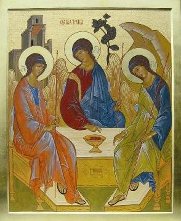 ________________________________________________________________________________________________________________________________________________
Задание № 2.  В центре храма на аналое перед иконостасом в праздники  и будние дни полагается икона. Как называется эта икона в праздники? Как называют такую икону в будние дни? ________________________________________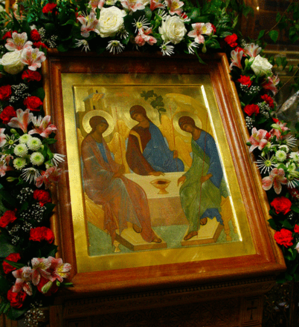 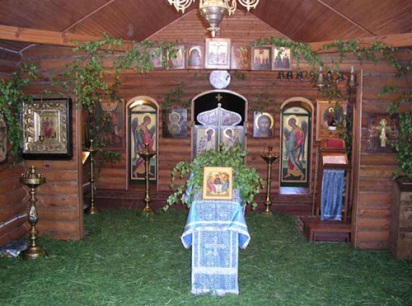 ________________________________________                                                                                             ________________________________________	________________________________________________________________________________
Задание № 3. Продолжите предложение.	На православных иконах кроме Боги изображают_________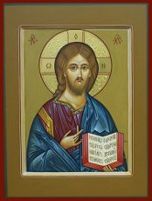 	___________________________________________________,	небесных __________________________________________,	а так же некоторых __________________________________	____________________________________________________Задание № 4. Если присмотреться к совершенно разным иконам, то можно заметить в них нечто общее, а именно символы. Что обозначают следующие символы?Крест_______________________________________________________________Копьё_______________________________________________________________Гора________________________________________________________________Пещера_____________________________________________________________Дуб________________________________________________________________Задание № 5. Неотъемлемой частью всей композиции являются надписи на иконах. В древние времена надписи на иконах мог делать только Знаменщик – мастер признанный церковью. Именно он «знаменовал», то есть наносил при помощи цировки знаки на иконе. Ответьте на вопрос. Что обозначают надписи на иконе? На каком языке их наносят?____________________________________________________________________________________________________________________________________________________________________________________________________________Задание № 6. Заполните таблицу “Отличия иконы от картины”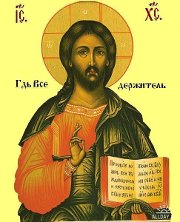 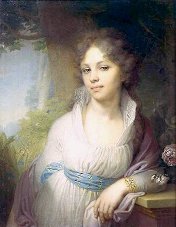 Задание № 7. Укажите  основные элементы иконографии Спасителя 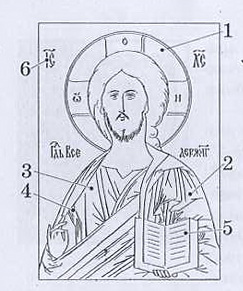  Нимб – символ святости, сияния божественного света, с вписанным крестом – только на иконах Спасителя..--?Надпись IC XC – сокращенное именование Спасителя. Гиматий – верхняя одежда в виде плаща (в основном синего цвета).---?Клав – нашивная вертикальная полоса на хитоне – символ чистоты и совершенства.---? Хитон – нижняя одежда в виде рубахи (в основном красного цвета).---? Книга – (может быть изображен свиток) – раскрытая книга содержит цитату из Святого Писания.---?Задание № 8. Укажите, что обозначает цвет в иконе? Задание № 9. Выберите  правильный ответ.1. Икона - это…:а) картина;  б) образ, изображение;  в) Священное писание; г) фотография.2. Икона отличается от картины…:а) условностью изображения; б) обратной перспективой; в) отсутствием внешнего источника света, г) ярко выраженной индивидуальностью автора.3. Материал, используемый для написания икон – это…:а) бумага;  б) древесина ели; в) древесина кипариса;  г) древесина тополя.Дорог мне, перед иконойВ светлой ризе золотой,Этот ярый воск, возжженныйЧьей неведомо рукой.Знаю я: свеча пылает,Клир торжественно поет:Чье-то горе утихает,Кто-то слезы тихо льет,Светлый ангел упованьяПролетает над толпой...                                       (А. Майков)Признаки сравненияИкона Картина Кто изображен? Характерна  обратная перспектива: точка схода не в глубине иконы, а в человеке, перед ней стоящем; Прямая  перспектива (есть передний план, задний план);Наличие источника света, светотени. Цвет  – средство для создания колорита картины. Единовременность  изображения: все события изображаются сразу.Вывод:Цвет.Значение цвета в иконе?КрасныйБелый Синий (голубой)ЗеленыйЗолотой Пурпурный Коричневый Черный 